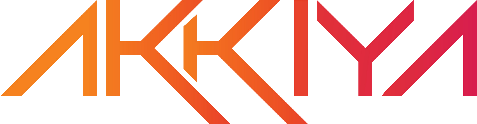 TECHNICAL DATATECHNICAL DATAType of furnace/Heat Treatment Operation:Useful Chamber dimensions:Component dimensions and weight:Weight per batch (or per hour):Mode of Heating:Rate of Heating (maximum):Heating power:Maximum Furnace Temperature:Operating Temperature Range:Temperature uniformity:Temperature mode of control:Quench Delay (if quenching is required):Any other details: